QUICK GUIDE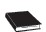 Thank you for purchasing the Fuji Labs ProFolio BT710 Notebook style Bluetooth Keyboard with Bluetooth speaker and power charging function for the iPad 2 and iPad with Retina, 3rd and 4th Generation. We are confident that this product is a great compliment and enhancement to your iPad. Please read the following instructions carefully so that you can become acquainted with the functions of this product.Current product information as well as the user manual can be found at www.fuji-labs.com. Please visit our website, www.fuji-labs.com, and contact our support for any assistance. Please fill out the support form that can be found under "CONTACT US". You may also contact us directly by e-mail or telephone. Please provide as much detail in your support request so we may better and more quickly help you!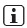 Package ContentsFuji Labs ProFolio BT710 Bluetooth Keyboard  (1)Micro to USB 2.0 cable (1)Micro to USB 2.0 receptacle adapter (1)Operating instructions (1)Protective cover for iPad (1)Protective covering for the hinge (1)Product Overview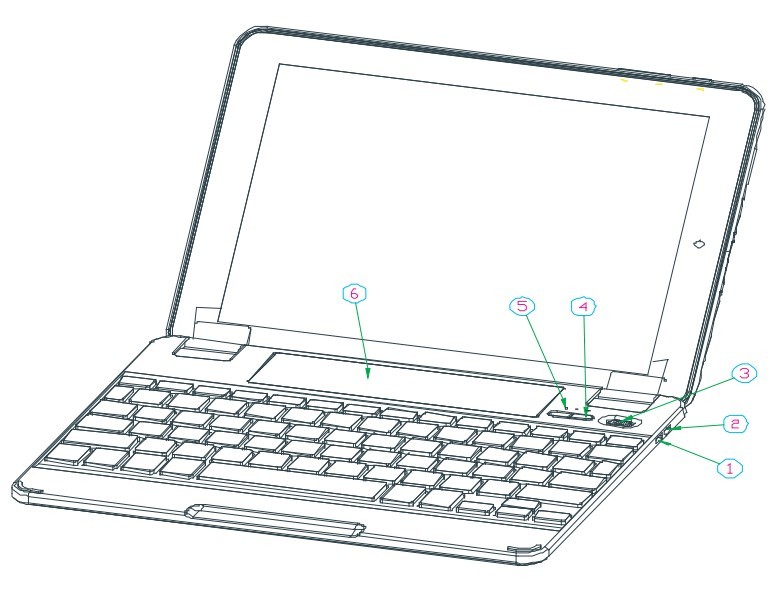 : Charge Output: Charge your iPad, iPhone and most 5V devices with the      provided USB cable adapter:Charge Input: Charge the ProFolio BT710 keyboardPower On/Off Switch (Bluetooth Keyboard and Bluetooth Speaker)Power Button for the output charging function      ⑤：Bluetooth speaker pairing ON/OFF Button⑥：Bluetooth speaker 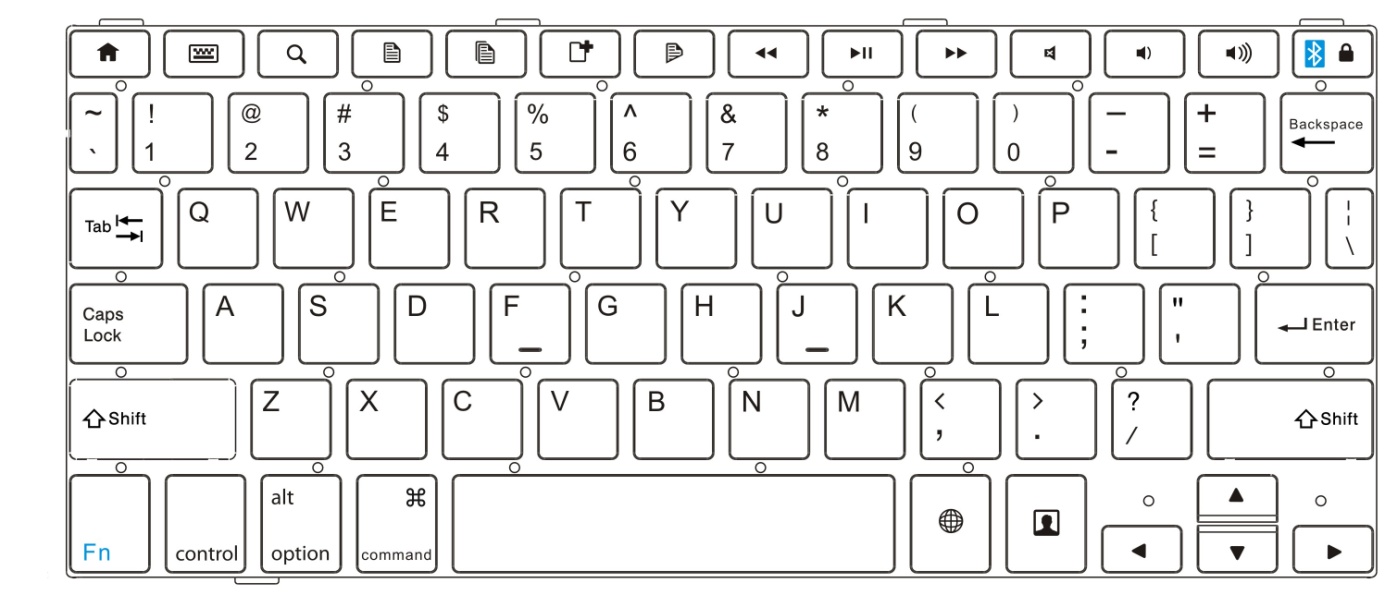       Fn + Bluetooth Icon () activates the Bluetooth Keyboard pairing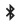 Operating StepsNOTE: Please connect to the keyboard first before connecting with the speaker. Set the power "on/off" switch to "on" to power on the keyboard.Keyboard Pairing Connection NOTE:  With standard usage, the ProFolio BT710 keyboard can operate for more than one year between charges (based on 8 hours per day using the keyboard only).Press and hold the Fn + Bluetooth Icon () to activate the Bluetooth Keyboard pairing.Turn on your iPad 2 or iPad with Retina (3rd or 4th Generation) and select "SETTINGS"  "GENERAL"  "BLUETOOTH".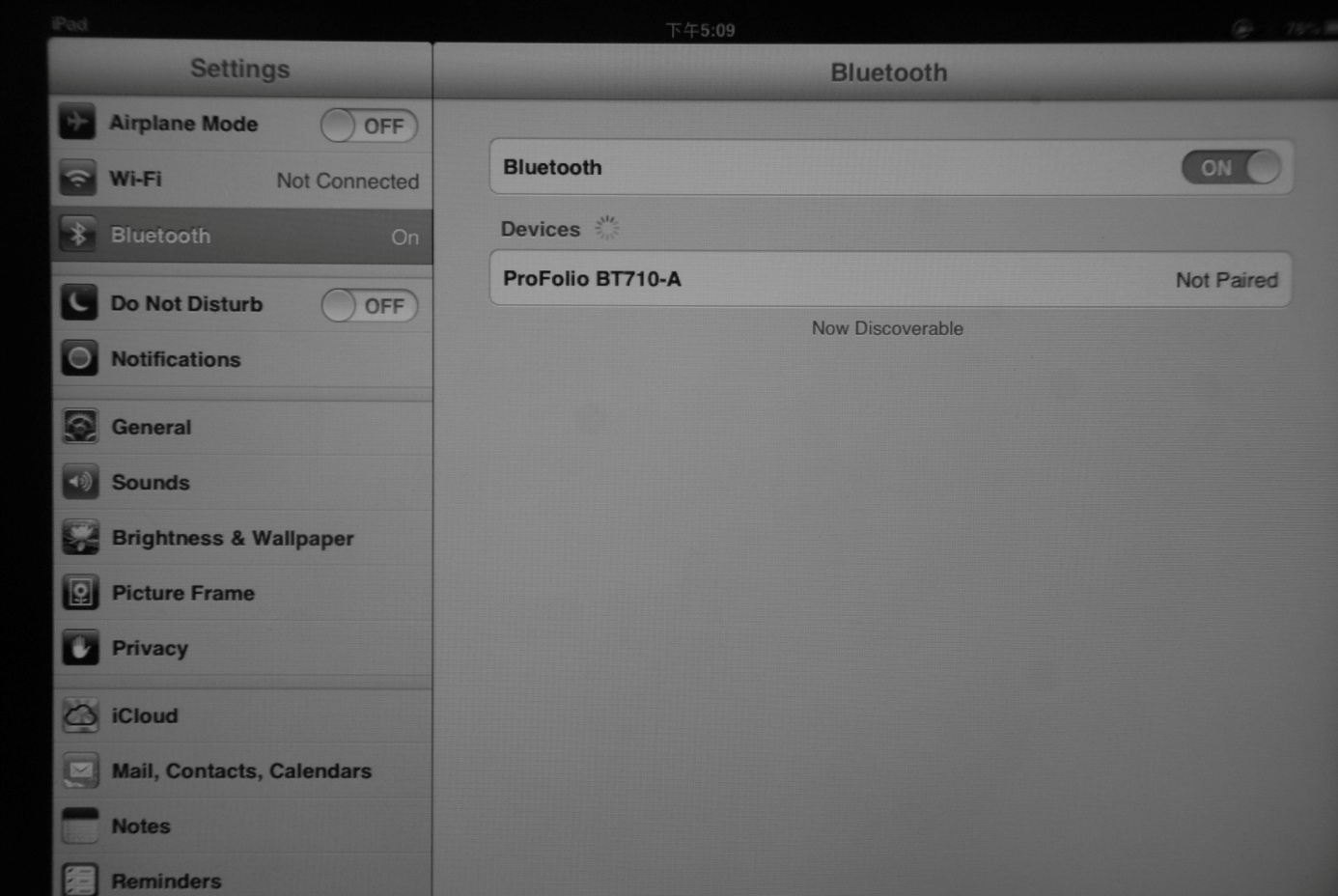 The status light will flash on the ProFolio BT710 Keyboard and the iPad 2 or iPad with Retina (3rd or 4th Generation) will display "ProFolio BT710–A" (KB) as an available device.Select "ProFolio BT710–A" (KB). The iPad 2 or iPad with Retina (3rd or 4th Generation) will display a code.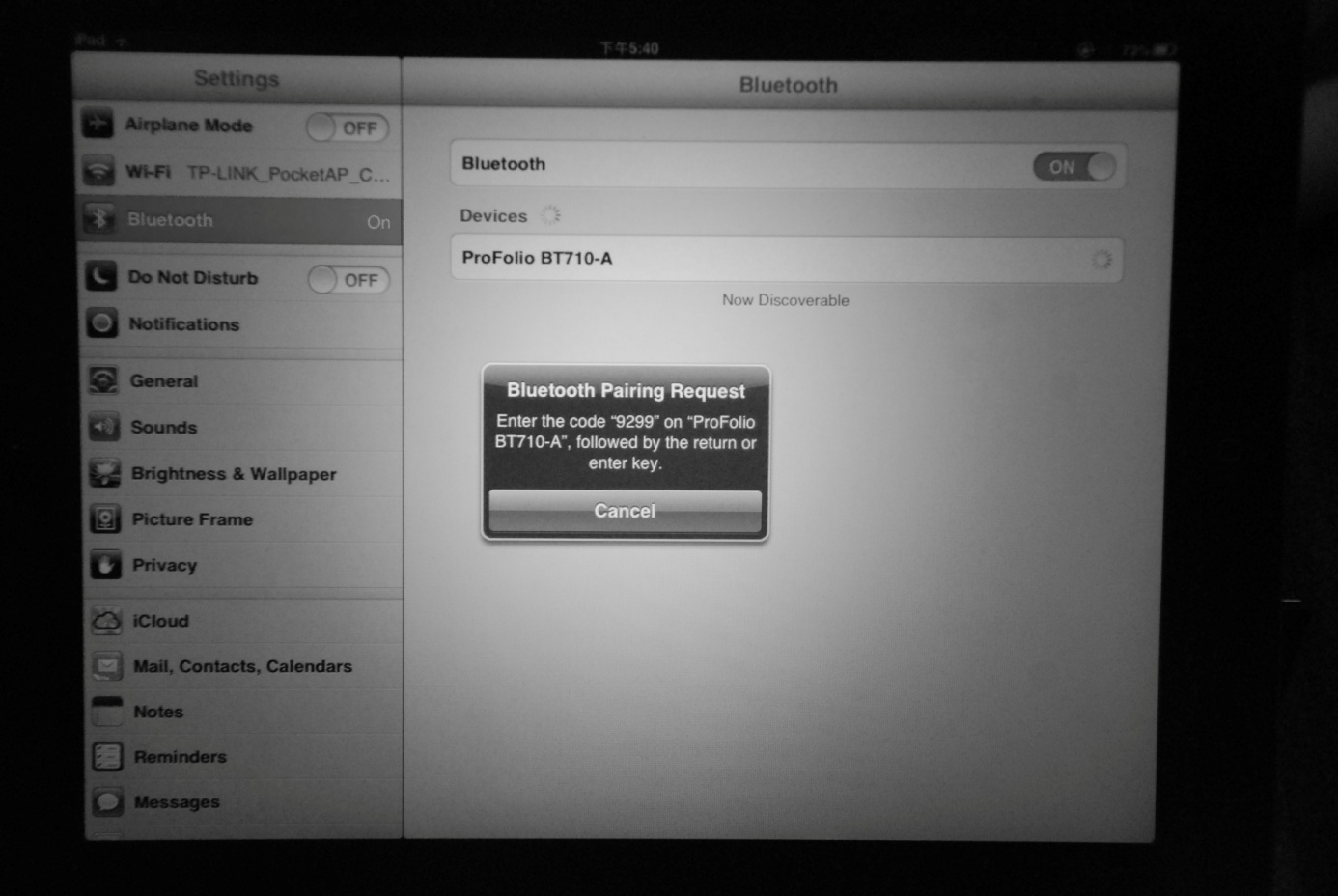 Type the code on the ProFolio BT710 Keyboard and press enter. The keyboard will now be paired to the iPad 2 or iPad with Retina (3rd or 4th Generation).Reconnecting KeyboardOnce already paired, the ProFolio BT710 keyboard will automatically connect to the same device the next time you turn on the power switch.Bluetooth Speaker Connection NOTE: When the device is fully charged, the ProFolio BT710 Bluetooth speaker can play continuously for up to 14 hours. Once the keyboard battery is low, the speaker will automatically turn off. You are still able to use the remaining power in the battery to charge your iPad or other devices.Press and hold the button (⑤ in the Product Overview illustration) for up to 4 seconds and then release when you hear the voice prompt the speaker is "ready to pair". The status light will flash on the ProFolio BT710 Keyboard and the iPad 2 or iPad with Retina (3rd or 4th Generation) will display "ProFolio BT710-B" (SPKR) as an available device.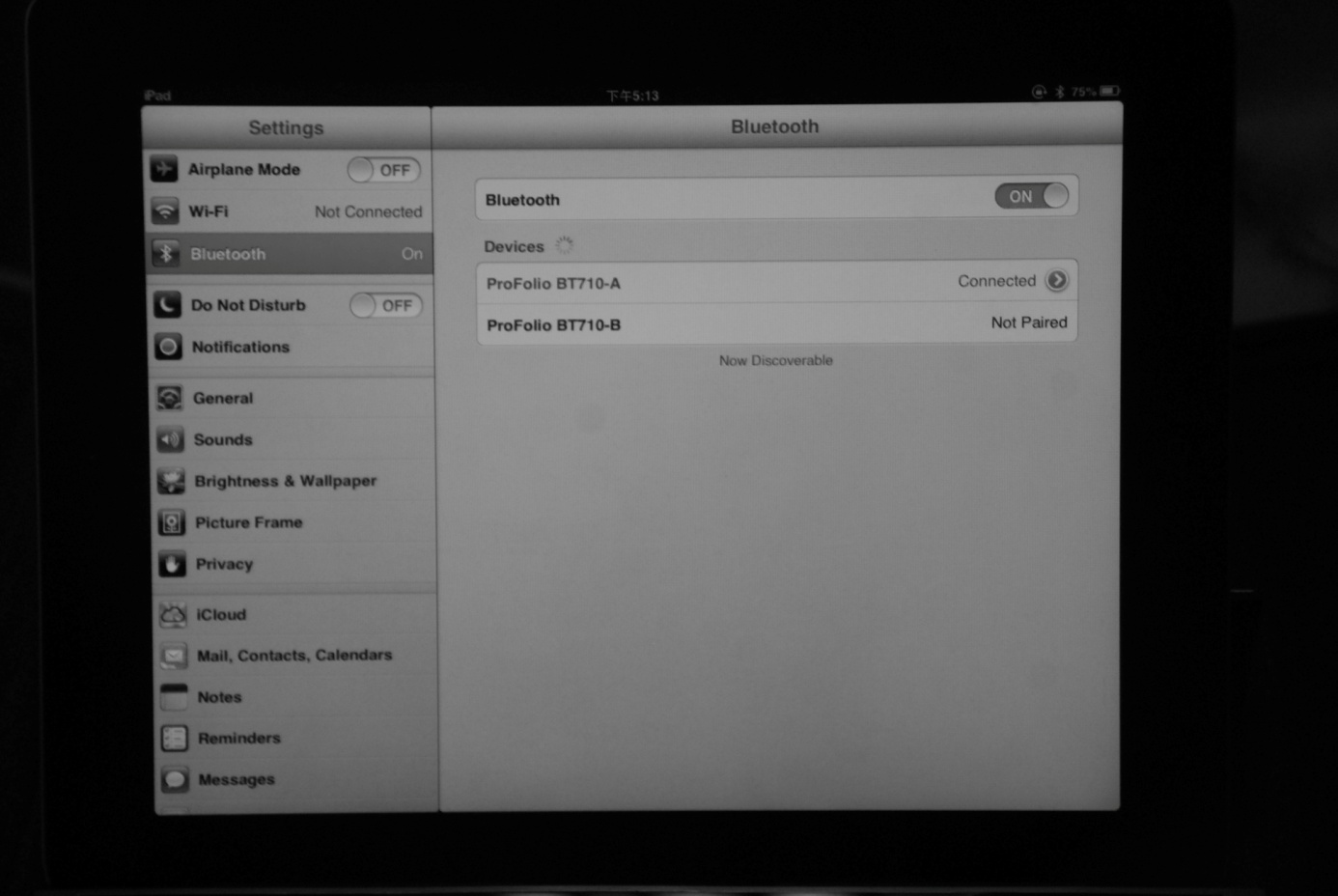 Select "ProFolio BT710-B" (SPKR). The speaker will now be paired to the iPad 2 or iPad with Retina (3rd or 4th Generation).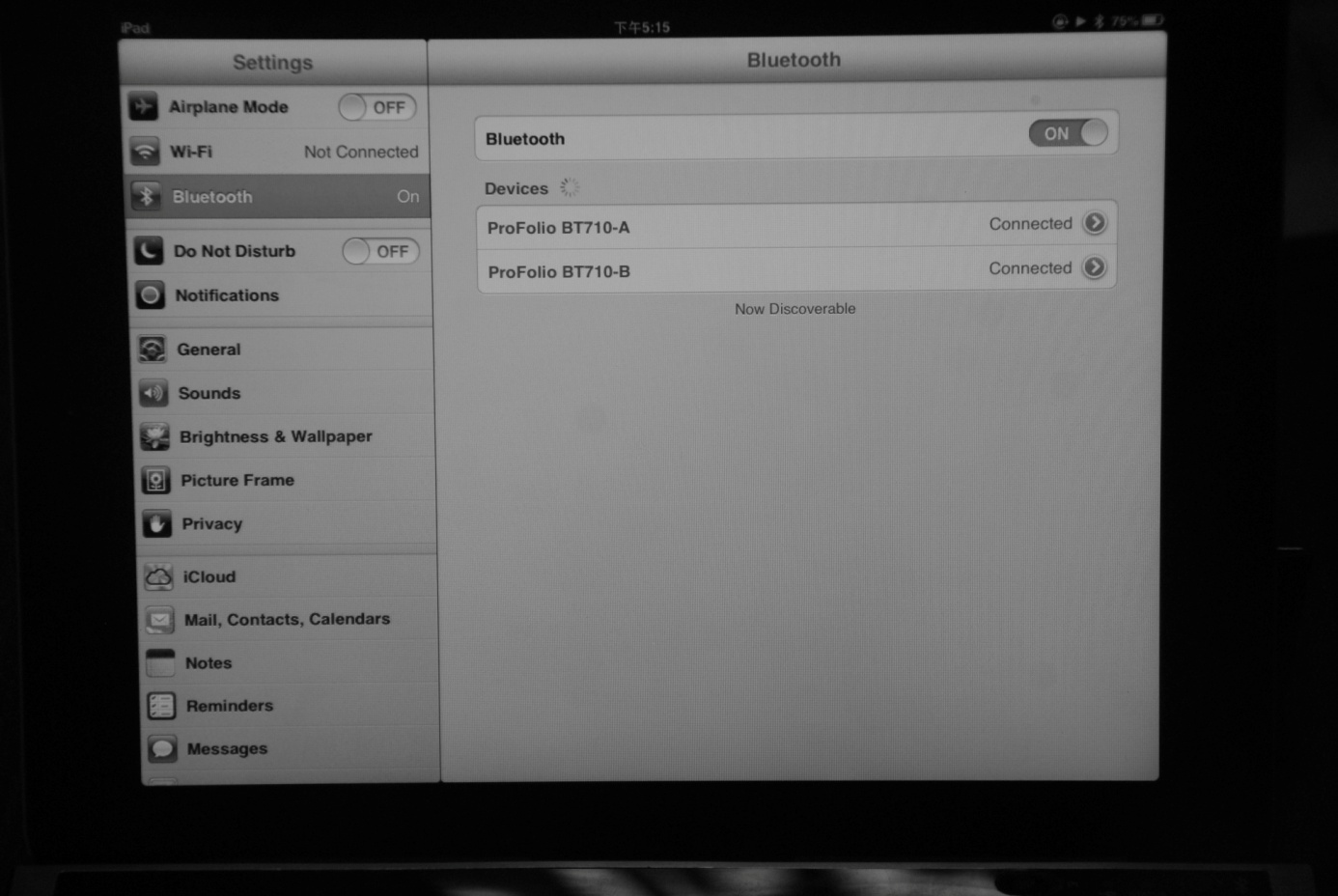 Disconnecting SpeakerTo turn off the ProFolio BT710 Bluetooth speaker, please press and hold the   button (⑤ in the Product Overview illustration) until the voice prompts the speaker is "powered off". Reconnecting SpeakerPress and hold the button (⑤ in the Product Overview illustration) for 2 seconds and release when you hear the voice prompt the speaker is "powered on". The ProFolio BT710 Bluetooth speaker will automatically reconnect to the previously paired device.Charging OperationIMPORTANT NOTE: Please make sure to use the CHARGE INPUT port when charging the ProFolio BT710 keyboard. If the USB cable was connected to the CHARGE OUTPUT port to charge the keyboard, there is a risk of damaging the keyboard.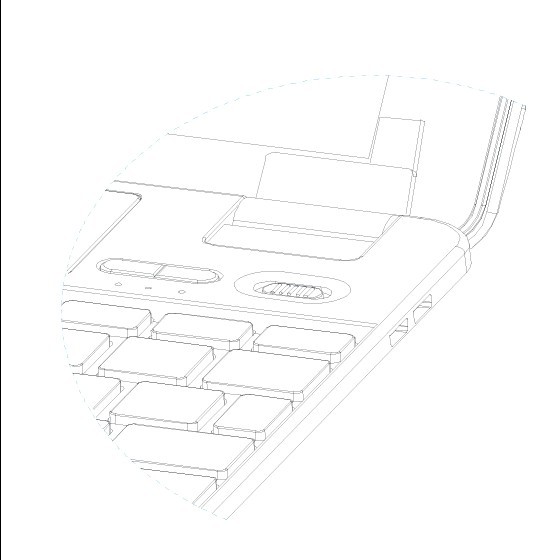 Charging the ProFolio BT710 KeyboardPlease connect the USB cable to the CHARGE INPUT port on the keyboard. You may then connect the USB cable to a computer’s USB port, or use an iPad, or iPhone USB power adapter to charge the ProFolio BT710 Keyboard.Please note the following estimated length of time to fully charge the keyboard:1) using iPad USB power adapter: 10 hours2) using computer USB port: 15 hours3) using iPhone USB power adapter: 15 hoursThe red light will flash while charging and become solid when fully charged.Charging the iPad and most 5V portable devicesNOTE: The power LED will flash 10 times when the ProFolio BT710 Keyboard battery does not have any power. The ProFolio BT710 Keyboard can charge most 5V portable devices using the CHARGE OUTPUT port with the provided USB receptacle adapter.Before charging a device, please use the provided USB receptacle adapter and make sure it is connected to the CHARGE OUTPUT port. Please connect the device’s USB cable to the provided USB receptacle adapter. Press the  button (④ in the Product Overview illustration) and the green light will flash signifying the ProFolio BT710 Keyboard is charging the device. During the charging process, the green light will flash twice each minute. The ProFolio BT710 Keyboard will automatically turn off the output charging function if the device is disconnected for 10 seconds. 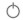 Using the ProFolio BT710 Keyboard with the iPad iPad with the Protective iPad Cover: First affix the cover onto your iPad. Make sure to remove the long protective covering for the hinge.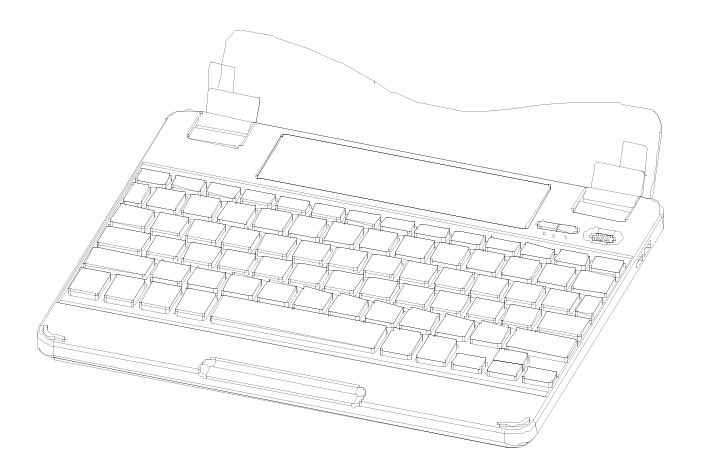 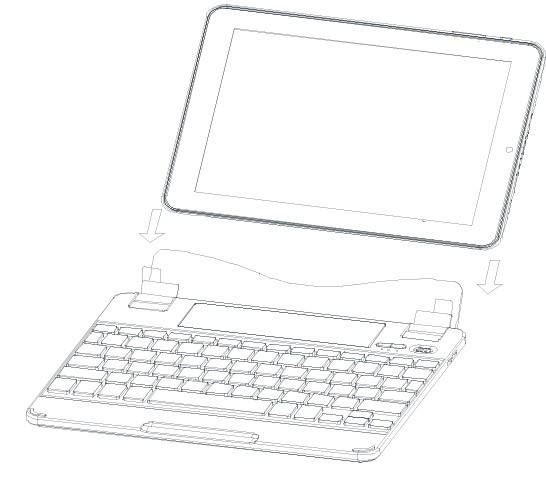 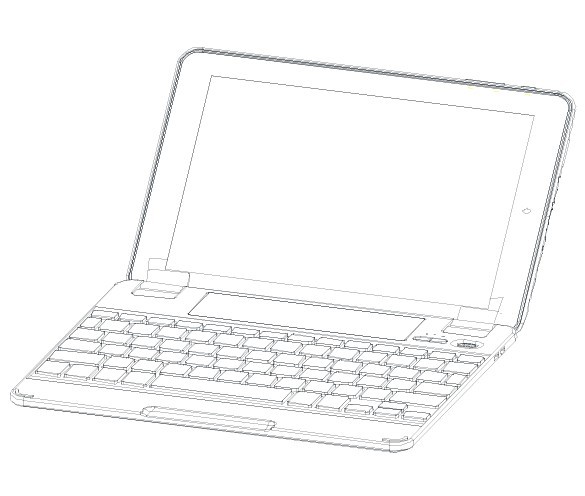 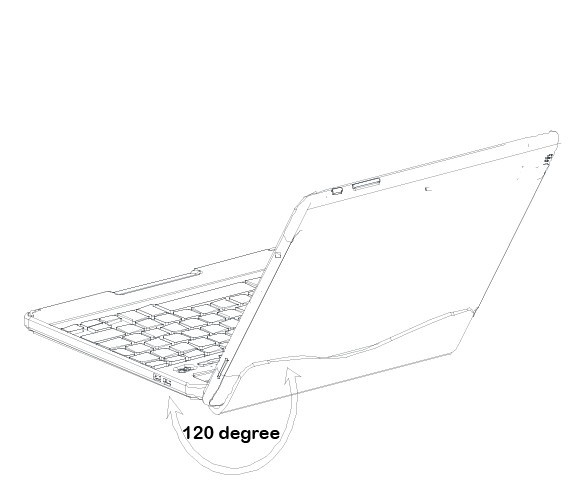 iPad without the Protective iPad Cover: Please make sure to put on the long protective covering for the hinge.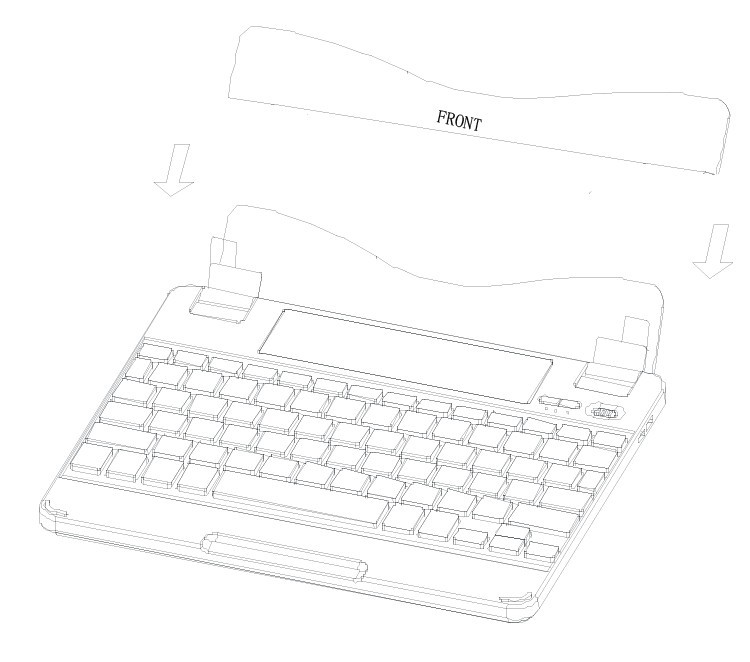 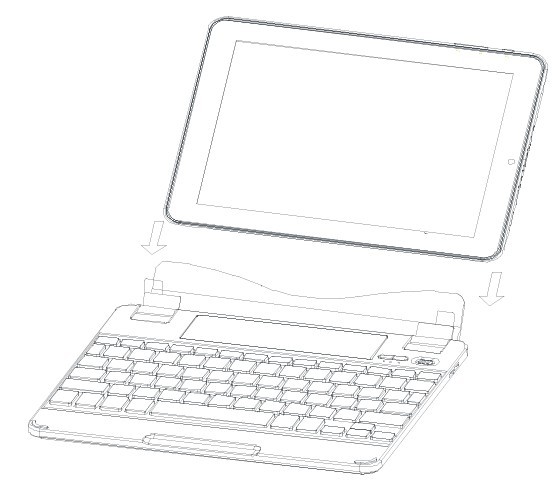 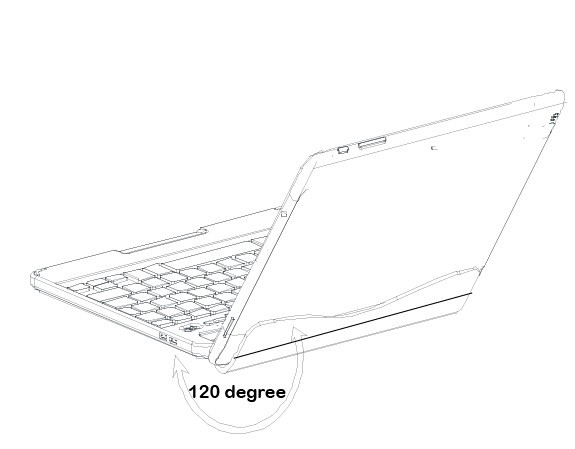 To remove your iPad from the ProFolio BT710 Keyboard, please refer to the following illustration: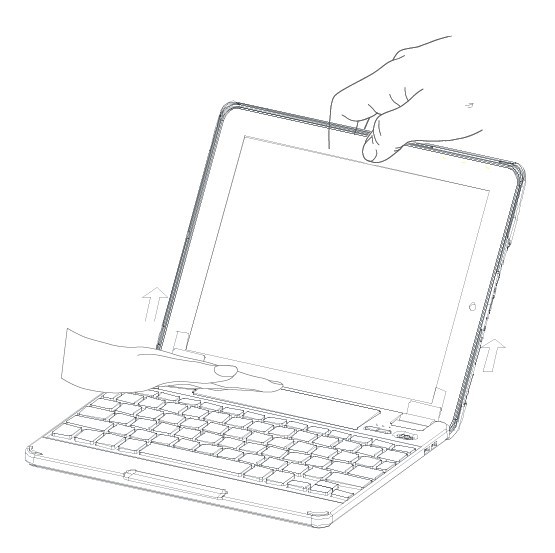 Special iPad Function HotkeysThe ProFolio BT710 Bluetooth Keyboard was designed with special iPad function hotkeys to give you more control for your iPad 2 or iPad with Retina (3rd or 4th Generation). Home button - brings you to the iPad home screen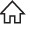 Keyboard hide/show - shows or hides the iPad on screen keyboard 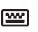  Search - brings up the iPad search screen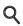  Select All - selects all elements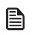   Copy - copies the selected elements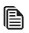 Paste - paste the selected elements that was previously copied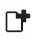 Cut - cuts out the selected elements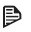  Previous track - navigate to the previous track on current playlist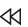  Play/pause - starts or pauses current track on playlist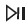  Next track - navigate to the next track on current playlist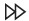 MUTE - mutes audio on the iPad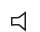  VOLUME DOWN - decreases the volume on your iPad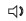  VOLUME UP - increases the volume on your iPad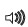 Lock Screen - turn your iPad screen off or restore the screen when pressed again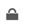 Instructions for Safety and UseOnly qualified technicians may perform technical work on the product. The product may not be opened or modified. The components cannot be serviced by the user.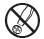 Protect the device from extremely high and low temperatures and temperature fluctuations. Use the device within an ambient temperature of 10° C to 40° C.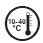 Never place the device close to a source of heat, and protect it from direct sunlight.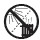 Notes:If this device is exposed to electrostatic discharge, the functionality of it could be affected. Please restart your device.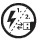 The manufacturer retains the right to continually improve the product. These changes may be made without being directly described in these operating instructions. For this reason, the information provided in these operating instructions may not reflect the current state of the art.The manufacturer only guarantees suitability for the product’s intended purpose. In addition, the manufacturer is not responsible for damages or loss of data and subsequent consequences.www.fuji-labs.comUnited States 		+1 714-522-0522Copyright© 2011 ********All rights reserved. Other cited product or company names may be trademarks or brand names of the respective owner.Mac OS and iPad® is a registered trademark of Apple Inc. in the United States and/or other countries.Bluetooth is a registered trademark of Bluetooth® SIG, Inc.